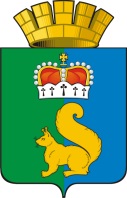 ПОСТАНОВЛЕНИЕАДМИНИСТРАЦИИ ГАРИНСКОГО ГОРОДСКОГО ОКРУГА11.04. 2016 г.р.п. Гари№ 92№ 92№ 92Об утверждении перечня земельных участков для предоставления однократно бесплатно в собственность граждан для индивидуального жилищного строительства на территории Гаринского городского округаОб утверждении перечня земельных участков для предоставления однократно бесплатно в собственность граждан для индивидуального жилищного строительства на территории Гаринского городского округаОб утверждении перечня земельных участков для предоставления однократно бесплатно в собственность граждан для индивидуального жилищного строительства на территории Гаринского городского округаВ соответствии со статьей 11 Земельного кодекса Российской Федерации, статьей 17 Федерального закона от 06.10.2003г. №131-ФЗ «Об общих принципах организации местного самоуправления в Российской Федерации», Законом Свердловской области от 07.07.2004 г. №18-ОЗ «Об особенностях регулирования земельных отношений на территории Свердловской области», руководствуясь решением Думы Гаринского городского округа от 26 ноября 2015 года № 497/53 «Об утверждении Положения о порядке предоставления земельных участков однократно бесплатно в собственность граждан для индивидуального жилищного строительства на территории Гаринского городского округа»,  постановлением главы Гаринского городского округа от 05.05.2010г. №170 «Об утверждении Порядка действий Гаринского городского округа по предоставлению однократно бесплатно земельных участков в собственность граждан для индивидуального жилищного строительства», Постановлением администрации Гаринского городского округа от 20.10.2015г № 54 «О ведении учета граждан в качестве лиц, имеющих право на предоставление в собственность бесплатно земельных участков, государственная собственность на которые не разграничена, или находящихся в муниципальной собственности Гаринского городского округа».  статьей 28 Устава Гаринского городского округа,ПОСТАНОВЛЯЮ:Утвердить перечень земельных участков для предоставления однократно бесплатно в собственность граждан для индивидуального жилищного строительства на территории Гаринского городского округа (приложение №1). Настоящее постановление опубликовать (обнародовать).Контроль за исполнением настоящего постановления возложить на заместителя главы  администрации Гаринского городского округа Семакину М.В. В соответствии со статьей 11 Земельного кодекса Российской Федерации, статьей 17 Федерального закона от 06.10.2003г. №131-ФЗ «Об общих принципах организации местного самоуправления в Российской Федерации», Законом Свердловской области от 07.07.2004 г. №18-ОЗ «Об особенностях регулирования земельных отношений на территории Свердловской области», руководствуясь решением Думы Гаринского городского округа от 26 ноября 2015 года № 497/53 «Об утверждении Положения о порядке предоставления земельных участков однократно бесплатно в собственность граждан для индивидуального жилищного строительства на территории Гаринского городского округа»,  постановлением главы Гаринского городского округа от 05.05.2010г. №170 «Об утверждении Порядка действий Гаринского городского округа по предоставлению однократно бесплатно земельных участков в собственность граждан для индивидуального жилищного строительства», Постановлением администрации Гаринского городского округа от 20.10.2015г № 54 «О ведении учета граждан в качестве лиц, имеющих право на предоставление в собственность бесплатно земельных участков, государственная собственность на которые не разграничена, или находящихся в муниципальной собственности Гаринского городского округа».  статьей 28 Устава Гаринского городского округа,ПОСТАНОВЛЯЮ:Утвердить перечень земельных участков для предоставления однократно бесплатно в собственность граждан для индивидуального жилищного строительства на территории Гаринского городского округа (приложение №1). Настоящее постановление опубликовать (обнародовать).Контроль за исполнением настоящего постановления возложить на заместителя главы  администрации Гаринского городского округа Семакину М.В. В соответствии со статьей 11 Земельного кодекса Российской Федерации, статьей 17 Федерального закона от 06.10.2003г. №131-ФЗ «Об общих принципах организации местного самоуправления в Российской Федерации», Законом Свердловской области от 07.07.2004 г. №18-ОЗ «Об особенностях регулирования земельных отношений на территории Свердловской области», руководствуясь решением Думы Гаринского городского округа от 26 ноября 2015 года № 497/53 «Об утверждении Положения о порядке предоставления земельных участков однократно бесплатно в собственность граждан для индивидуального жилищного строительства на территории Гаринского городского округа»,  постановлением главы Гаринского городского округа от 05.05.2010г. №170 «Об утверждении Порядка действий Гаринского городского округа по предоставлению однократно бесплатно земельных участков в собственность граждан для индивидуального жилищного строительства», Постановлением администрации Гаринского городского округа от 20.10.2015г № 54 «О ведении учета граждан в качестве лиц, имеющих право на предоставление в собственность бесплатно земельных участков, государственная собственность на которые не разграничена, или находящихся в муниципальной собственности Гаринского городского округа».  статьей 28 Устава Гаринского городского округа,ПОСТАНОВЛЯЮ:Утвердить перечень земельных участков для предоставления однократно бесплатно в собственность граждан для индивидуального жилищного строительства на территории Гаринского городского округа (приложение №1). Настоящее постановление опубликовать (обнародовать).Контроль за исполнением настоящего постановления возложить на заместителя главы  администрации Гаринского городского округа Семакину М.В. В соответствии со статьей 11 Земельного кодекса Российской Федерации, статьей 17 Федерального закона от 06.10.2003г. №131-ФЗ «Об общих принципах организации местного самоуправления в Российской Федерации», Законом Свердловской области от 07.07.2004 г. №18-ОЗ «Об особенностях регулирования земельных отношений на территории Свердловской области», руководствуясь решением Думы Гаринского городского округа от 26 ноября 2015 года № 497/53 «Об утверждении Положения о порядке предоставления земельных участков однократно бесплатно в собственность граждан для индивидуального жилищного строительства на территории Гаринского городского округа»,  постановлением главы Гаринского городского округа от 05.05.2010г. №170 «Об утверждении Порядка действий Гаринского городского округа по предоставлению однократно бесплатно земельных участков в собственность граждан для индивидуального жилищного строительства», Постановлением администрации Гаринского городского округа от 20.10.2015г № 54 «О ведении учета граждан в качестве лиц, имеющих право на предоставление в собственность бесплатно земельных участков, государственная собственность на которые не разграничена, или находящихся в муниципальной собственности Гаринского городского округа».  статьей 28 Устава Гаринского городского округа,ПОСТАНОВЛЯЮ:Утвердить перечень земельных участков для предоставления однократно бесплатно в собственность граждан для индивидуального жилищного строительства на территории Гаринского городского округа (приложение №1). Настоящее постановление опубликовать (обнародовать).Контроль за исполнением настоящего постановления возложить на заместителя главы  администрации Гаринского городского округа Семакину М.В. В соответствии со статьей 11 Земельного кодекса Российской Федерации, статьей 17 Федерального закона от 06.10.2003г. №131-ФЗ «Об общих принципах организации местного самоуправления в Российской Федерации», Законом Свердловской области от 07.07.2004 г. №18-ОЗ «Об особенностях регулирования земельных отношений на территории Свердловской области», руководствуясь решением Думы Гаринского городского округа от 26 ноября 2015 года № 497/53 «Об утверждении Положения о порядке предоставления земельных участков однократно бесплатно в собственность граждан для индивидуального жилищного строительства на территории Гаринского городского округа»,  постановлением главы Гаринского городского округа от 05.05.2010г. №170 «Об утверждении Порядка действий Гаринского городского округа по предоставлению однократно бесплатно земельных участков в собственность граждан для индивидуального жилищного строительства», Постановлением администрации Гаринского городского округа от 20.10.2015г № 54 «О ведении учета граждан в качестве лиц, имеющих право на предоставление в собственность бесплатно земельных участков, государственная собственность на которые не разграничена, или находящихся в муниципальной собственности Гаринского городского округа».  статьей 28 Устава Гаринского городского округа,ПОСТАНОВЛЯЮ:Утвердить перечень земельных участков для предоставления однократно бесплатно в собственность граждан для индивидуального жилищного строительства на территории Гаринского городского округа (приложение №1). Настоящее постановление опубликовать (обнародовать).Контроль за исполнением настоящего постановления возложить на заместителя главы  администрации Гаринского городского округа Семакину М.В. В соответствии со статьей 11 Земельного кодекса Российской Федерации, статьей 17 Федерального закона от 06.10.2003г. №131-ФЗ «Об общих принципах организации местного самоуправления в Российской Федерации», Законом Свердловской области от 07.07.2004 г. №18-ОЗ «Об особенностях регулирования земельных отношений на территории Свердловской области», руководствуясь решением Думы Гаринского городского округа от 26 ноября 2015 года № 497/53 «Об утверждении Положения о порядке предоставления земельных участков однократно бесплатно в собственность граждан для индивидуального жилищного строительства на территории Гаринского городского округа»,  постановлением главы Гаринского городского округа от 05.05.2010г. №170 «Об утверждении Порядка действий Гаринского городского округа по предоставлению однократно бесплатно земельных участков в собственность граждан для индивидуального жилищного строительства», Постановлением администрации Гаринского городского округа от 20.10.2015г № 54 «О ведении учета граждан в качестве лиц, имеющих право на предоставление в собственность бесплатно земельных участков, государственная собственность на которые не разграничена, или находящихся в муниципальной собственности Гаринского городского округа».  статьей 28 Устава Гаринского городского округа,ПОСТАНОВЛЯЮ:Утвердить перечень земельных участков для предоставления однократно бесплатно в собственность граждан для индивидуального жилищного строительства на территории Гаринского городского округа (приложение №1). Настоящее постановление опубликовать (обнародовать).Контроль за исполнением настоящего постановления возложить на заместителя главы  администрации Гаринского городского округа Семакину М.В. В соответствии со статьей 11 Земельного кодекса Российской Федерации, статьей 17 Федерального закона от 06.10.2003г. №131-ФЗ «Об общих принципах организации местного самоуправления в Российской Федерации», Законом Свердловской области от 07.07.2004 г. №18-ОЗ «Об особенностях регулирования земельных отношений на территории Свердловской области», руководствуясь решением Думы Гаринского городского округа от 26 ноября 2015 года № 497/53 «Об утверждении Положения о порядке предоставления земельных участков однократно бесплатно в собственность граждан для индивидуального жилищного строительства на территории Гаринского городского округа»,  постановлением главы Гаринского городского округа от 05.05.2010г. №170 «Об утверждении Порядка действий Гаринского городского округа по предоставлению однократно бесплатно земельных участков в собственность граждан для индивидуального жилищного строительства», Постановлением администрации Гаринского городского округа от 20.10.2015г № 54 «О ведении учета граждан в качестве лиц, имеющих право на предоставление в собственность бесплатно земельных участков, государственная собственность на которые не разграничена, или находящихся в муниципальной собственности Гаринского городского округа».  статьей 28 Устава Гаринского городского округа,ПОСТАНОВЛЯЮ:Утвердить перечень земельных участков для предоставления однократно бесплатно в собственность граждан для индивидуального жилищного строительства на территории Гаринского городского округа (приложение №1). Настоящее постановление опубликовать (обнародовать).Контроль за исполнением настоящего постановления возложить на заместителя главы  администрации Гаринского городского округа Семакину М.В. В соответствии со статьей 11 Земельного кодекса Российской Федерации, статьей 17 Федерального закона от 06.10.2003г. №131-ФЗ «Об общих принципах организации местного самоуправления в Российской Федерации», Законом Свердловской области от 07.07.2004 г. №18-ОЗ «Об особенностях регулирования земельных отношений на территории Свердловской области», руководствуясь решением Думы Гаринского городского округа от 26 ноября 2015 года № 497/53 «Об утверждении Положения о порядке предоставления земельных участков однократно бесплатно в собственность граждан для индивидуального жилищного строительства на территории Гаринского городского округа»,  постановлением главы Гаринского городского округа от 05.05.2010г. №170 «Об утверждении Порядка действий Гаринского городского округа по предоставлению однократно бесплатно земельных участков в собственность граждан для индивидуального жилищного строительства», Постановлением администрации Гаринского городского округа от 20.10.2015г № 54 «О ведении учета граждан в качестве лиц, имеющих право на предоставление в собственность бесплатно земельных участков, государственная собственность на которые не разграничена, или находящихся в муниципальной собственности Гаринского городского округа».  статьей 28 Устава Гаринского городского округа,ПОСТАНОВЛЯЮ:Утвердить перечень земельных участков для предоставления однократно бесплатно в собственность граждан для индивидуального жилищного строительства на территории Гаринского городского округа (приложение №1). Настоящее постановление опубликовать (обнародовать).Контроль за исполнением настоящего постановления возложить на заместителя главы  администрации Гаринского городского округа Семакину М.В. Глава администрацииГаринского городского округа  Глава администрацииГаринского городского округа  Глава администрацииГаринского городского округа  А.Г.ЛыжинА.Г.ЛыжинПриложение № 1 Приложение № 1 к Постановлениюк ПостановлениюГлавы Гаринского городского округаГлавы Гаринского городского округаот 11.04.2015г. № 92от 11.04.2015г. № 92ПереченьПереченьПереченьПереченьземельных участков предоставляемых в собственностьземельных участков предоставляемых в собственностьземельных участков предоставляемых в собственностьземельных участков предоставляемых в собственностьоднократно бесплатно для индивидуального жилищного строительстваоднократно бесплатно для индивидуального жилищного строительстваоднократно бесплатно для индивидуального жилищного строительстваоднократно бесплатно для индивидуального жилищного строительства№ п/пАдрес земельного участкаАдрес земельного участкаПлощадь земельного участка (кв.м.)1Свердловская область, Гаринский район, д.Албычева,4бСвердловская область, Гаринский район, д.Албычева,4б15562Свердловская область, Гаринский район, р.п. Гари, ул. Советская,27Свердловская область, Гаринский район, р.п. Гари, ул. Советская,2713563Свердловская область, Гаринский район, р.п.Гари, ул.Ясная,д.28Свердловская область, Гаринский район, р.п.Гари, ул.Ясная,д.2824004Свердловская область, Гаринский район, р.п.Гари, ул.Ясная,д.29Свердловская область, Гаринский район, р.п.Гари, ул.Ясная,д.292061